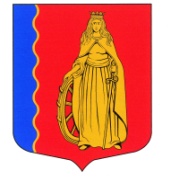  СОВЕТ ДЕПУТАТОВ      МУНИЦИПАЛЬНОГО ОБРАЗОВАНИЯ   «МУРИНСКОЕ СЕЛЬСКОЕ ПОСЕЛЕНИЕ»              ВСЕВОЛОЖСКОГО МУНИЦИПАЛЬНОГО РАЙОНА                                  ЛЕНИНГРАДСКОЙ ОБЛАСТИ            РЕШЕНИЕп. Мурино                                                                      № 15  от 22 апреля 2015г.Об определении дополнительного источника официального опубликования муниципальных правовых актов муниципального образования «Муринское сельское поселение» Всеволожского муниципального района Ленинградской областиВ соответствии с Федеральным законом «Об общих принципах организации местного самоуправления в РФ» от 06.10.2003 года №131-ФЗ, Уставом муниципального образования «Муринское сельское поселение» Всеволожского муниципального района, Ленинградской области, Уставом муниципального бюджетного учреждения «Редакция газеты «Муринская панорама» в целях официального опубликования муниципальных правовых актов МО «Муринское сельское поселение», советом депутатов принято РЕШЕНИЕ:Определить дополнительным источником официального опубликования (обнародования) муниципальных правовых актов муниципального образования «Муринское сельское поселение» Всеволожского муниципального района, Ленинградской области - газету «Муринская панорама».Настоящее решение опубликовать в газете «Муринские вести» и на официальном сайте администрации в сети Интернет.Решение вступает в силу с момента его опубликования.Контроль за исполнением решения возложить на комиссию по здравоохранению, образованию, культуре, социальным вопросам, торговле, бытовому обслуживанию, общественному питанию, по молодежной политике и спорту.Главамуниципального образования                                                                               В.Ф. Гаркавый